  Mesto Nová Dubnica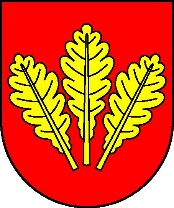       Mestský úrad, Trenčianska 45/41, 018 51  Nová DubnicaČíslo: OSO/2024		                                                                      Nová Dubnica, 14.02.2024Uznesenie  Mestského zastupiteľstva v Novej Dubnici zo dňa  14. februára  20247. 	Návrh Všeobecne záväzného nariadenia mesta Nová Dubnica o poplatkoch                                 za znečisťovanie ovzdušia na území mesta Nová DubnicaU z n e s e n i e  č. 6Mestské zastupiteľstvo na základe prerokovaného materiáluA/	s c h v a ľ u j e       Všeobecne záväzné nariadenie mesta Nová Dubnica č. 02/2024 o poplatkoch za znečisťovanie ovzdušia na území mesta Nová Dubnica.Ing. Peter  Marušinec
         primátor	Za správnosť:Ing. Dana Šťastnávedúca organizačno-správneho oddelenia 